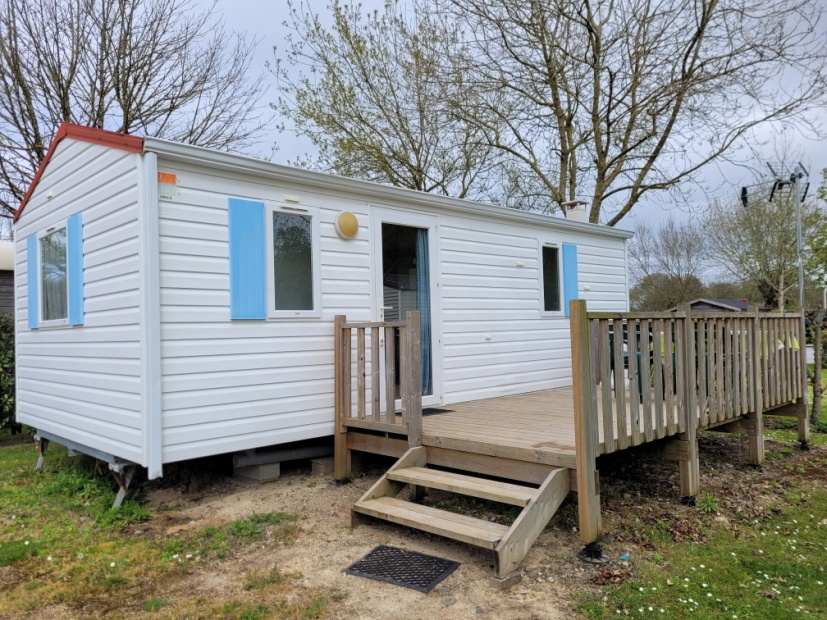 MOBIL HOME  6 places 27 m2 Tout équipé 2 chambres (1 lit 2 personnes, 2 lits 1 personne) 1 espace salon-cuisine avec couchage, réfrigérateur, micro-ondes,  évierplaque de cuisson 4 feux convecteurs électriquesWC, douche Terrasse et salon de jardin 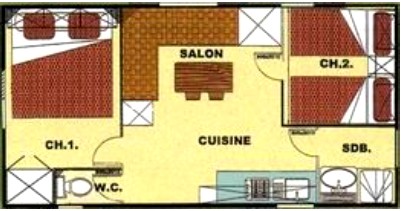 